Employment Application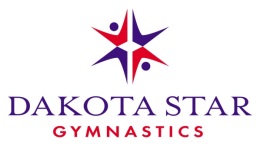 Dakota Star Gymnastics is in association with, but is not officially included as a part of, Mandan Parks and Recreation. This company’s policies are specific to the operation of Dakota Star Gymnastics and the management of its employees.It is the policy of the company to provide equal opportunity with regard to all terms and conditions of employment. The company complies with all federal and state laws prohibiting discrimination on the basis of race, color, religion, creed, national origin, gender, disability, veteran status, age or any other protected characteristic.Applicant Name: ________________________________________________	Office Use OnlyHome Phone: _ (_____) ______________    Cell Phone: _ (_____) ______________    	Employee #: ______________________Parent Phone: _ (_____) ______________  Emergency: _ (_____) ______________	Hire Date: ________________________Street/Home Address: _________________________________________________	Starting Wage: ____________________City: ___________________	State: _________	Zip: __________________	Position: _________________________Mailing Address (If different from above): _________________________________	Notes: ___________________________City: ___________________	State: _________	Zip: __________________	________________________________Position applied for:		Recreational Coach		Competitive Coach		Volunteer	Office Personnel		Recreational Director		Program DirectorDays available:		Mon		Tues		Wed		Thurs		Fri		Sat		SunHours available (Select all that apply to weekdays): 	Daytime: 9 a.m.-12 p.m.		Daytime: 1 p.m.-4 p.m.				4 p.m.-5 p.m.			5 p.m.-6 p.m.			6 p.m.-7 p.m.		7 p.m.-8 p.m.	On what specific date (month and day) would you be available to begin work: _________________________________________Previous experience in the position applied for: ___________________________________________________________________________________________________________________________________________________________________________Experience related to the position applied for, if the position has not been previously held: _______________________________________________________________________________________________________________________________________Have you been employed at Dakota Star Gymnastics in the past? 	  YES		NO		If so, when?: From _______________________ to _______________________
						DATE				DATEDo you have a legal right to be employed in the United States of America (Proof is required if hired)?	   YES		NOAre you under the age of 18?:		YES		NOIf you are under 16, will you provide a work permit if required? 	  	  YES		NODesired starting wage: $_____________________ 	(Minimum wage is $7.25 in North Dakota as of January 2012)Educational background: Elementary/Grammar SchoolName: ___________________________________________________	City: _________________________________________Middle/High SchoolName: ___________________________________________________	City: _________________________________________Did you graduate?	  YES		NO		NOT YET	Are you still enrolled?: 	  	 YES		NOCollegeName: ___________________________________________________	City: _________________________________________Degree/Diploma: ____________________________ 		Did you graduate?	  	YES		NOGraduate SchoolName: ___________________________________________________	City: _________________________________________Degree/Diploma: ____________________________ 		Did you graduate?	  	YES		NOPrevious Employers/ReferencesPlease list three (3) employers and/or references who are not immediate or extended family members of yours:Company Name:________________________	City:_____________________	Phone number:____________________Manager/Direct supervisor Name: ____________________________________   Wage:___________________________Position: ______________________________	Employed from: ___________________ to ___________________
									DATE			DATEReason for leaving: ____________________________________________________________________________________________________________________________________________________________________________________Company Name:________________________	City:_____________________	Phone number:____________________Manager/Direct supervisor Name: ____________________________________   Wage:___________________________Position: ______________________________	Employed from: ___________________ to ___________________
									DATE			DATEReason for leaving: ____________________________________________________________________________________________________________________________________________________________________________________Company Name:________________________	City:_____________________	Phone number:____________________Manager/Direct supervisor Name: ____________________________________   Wage:___________________________Position: ______________________________	Employed from: ___________________ to ___________________
									DATE			DATEReason for leaving: ____________________________________________________________________________________________________________________________________________________________________________________Reference Name:_______________________	City:_____________________	Phone number:____________________How do you know this person? ________________________________________________________________________Reference Name:_______________________	City:_____________________	Phone number:____________________How do you know this person? ________________________________________________________________________Reference Name:_______________________	City:_____________________	Phone number:____________________How do you know this person? ________________________________________________________________________I certify that all information submitted by me on this application is true and complete, and I understand that if any false information, omissions, or misrepresentations are discovered, my application may be rejected, and if I am employed, my employment may be terminated at any time.In consideration of my employment, I agree to conform to the company’s rules and regulations, and I agree that my employment and compensation can be terminated, with or without cause, and with or without notice, at any time, at either my or the company’s option. I also understand and agree that the terms and conditions of my employment may be changed, with or without cause, and with or without notice, at any time by the company. I understand that no company representative, other than its president or director, and then only when in writing and signed by the president or director, has any authority to enter into any agreement for employment for any specific period of time, or to make any agreement contrary to the foregoing.Applicant’s Signature: _________________________________________________________	Date: ____________